Česká lesnická akademie Trutnov — střední škola a vyšší odborná škola	OBJEDNACÍ LIST č.	TU 109Dodavatel:Podlahářství Marhold s.r.o.Na Záduší 186541 01 Trutnov lč: 06041205 DIČ: CZ06041205Způsob platby:	faktura ANO hotovost Preferovaný způsob	přepravní služba dodávky	pošta vlastníObjednáváme u VásPokládka podlahové krytiny včetně demontáže a likvidace stávajících krytin v budově Lužická 489 Trutnov, dle cenové nabídkyZahájení prací 25. 10. 2019Objednal: Ing. Miloš PochobradskýDodat na adresu: Česká lesnická akademie Trutnov — střední škola a vyšší odborná školaLesnická 954101 TrutnovTelefon: 499 811413Avizo: neFakturu vystavte a zašlete na adresu: Česká lesnická akademie Trutnov — střední škola a vyšší odborná škola Lesnická 9541 11 TrutnovIC: 60153296 DIČ: CZ60153296Razítko a podpis objednateleTato smlouva podléhá zveřejnění dle zák.č.340/2015 Sb.,zákona o registru smluv. Smluvní strany se dohodly, že uveřejněníprovede objednatel do tří dnů od doručení akceptace objednávky dodavatelem. O uveřejnění bude dodavatel informován emailem na adresu: info@fischertpd.cz, případně písemně nebo telefonicky.Česká lesnická akademie — střední škola a vyšší odborná škola je zapsána ve školském rejstříku pod IZO: 060153 296 email: cla@clatrutnov.czNa Záduší 186 Trutnov Tel. 603111515 martin.marhold@centrum.cz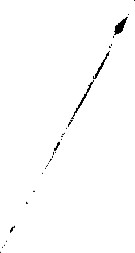 Cena bez DPH90 445,50 Kč Sazba DPH: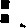 18 993,56 Kč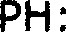 MJ	cena bez DPHcelkem1	90 445,50 Kč90 445,50 KčZákl.DPH 		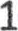 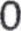 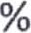 0,00Zákl.DPH 15%0,00Zákl.DPH 21%90 445,50 KčBez DPH0,00DPH 		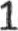 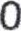 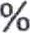 0,00DPH 15%0,00DPH 21%18 993,56 KčCELKEM109 439,06 Kčcenao zaokrouhlení:109 439 Kč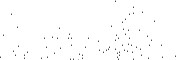 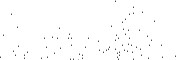 MnožstvíJed. cenaCena celkemnibogrund G16, penetrace15 k162 OO Kč2 430 OO Kčceresit dg, vyrovnávací hmota1400 k15 20 Kč21 280 OO Kčpvc ambiente 3mš138 m2288 OO Kč39 744 OO Kčpvc sokl110 bm15 OO Kč1 650 OO Kčniboprén kontaktní lepidlo2 k228 OO Kč456 OO KčMulti, lepidlo na pvc koberce44 k68 OO Kč2 992 OO Kčakrylátový tmel4 ks49 OO Kč196 OO Kčpřesun hmot1 ks1 000 OO Kč1 000 OO Kč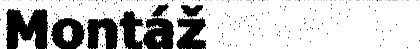 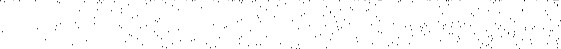 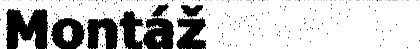 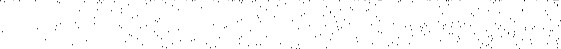 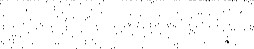 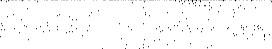 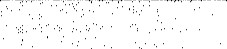 demontáž, likvidace stávajících krytin122,5 r-n218,OO Kč2 205,00 Kčvysátí, penetrace, stěrkování, broušení122,5 rn265,OO Kč7 962,50 Kčpodlahovina lepením122,5 rn268,00 Kč8 330,00 Kčobvodová lišta110 bm20 OO Kč2 200 OO Kč